Information Systems for ManagersJune 2022 ExaminationQ1. You have been appointed as IT Head of a soon to be opened Retail chain store by the name of “India Retail Store” which will have branches all over India. India Retail store is a Private Limited company. Highlight atleast 5 security threats that a bank may face in today’s times and suggest 5 innovative IT security mechanisms to ensure that such threats do not harm your Retail store chain & that your systems remain as secure as ever. (10 Marks) Ans 1.Introduction:The development of generation has now not simplest supplied advantages to the corporations but has also posed many protection challenges. In India, the major problem that a bank may additionally face or any corporation for that be counted can face is the issue associated with cybercrimes. The data available on the bank's cloud may be hacked or misused, and as a result, it becomes very tough today to trust the bank's functioning Its Half solved onlyBuy Complete from our online storehttps://nmimsassignment.com/online-buy-2/NMIMS Fully solved assignment available for session June 2022,your last date is 29th May 2022.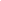 Lowest price guarantee with quality.Charges INR 199 only per assignment. For more information you can get via mail or Whats app also
Mail id is aapkieducation@gmail.comOur website www.aapkieducation.comAfter mail, we will reply you instant or maximum1 hour.Otherwise you can also contact on ourwhatsapp no 8791490301.Contact no is +91 87-55555-879Q2. Choose any e-Governance initiative of any country in the world which is aimed at helping the poor & the needy sections of the society. Enlist atleast 10 benefits of having implemented this system for the benefit of this downtrodden section. (10 Marks)  Ans 2.Introduction:The term E in E-governance refers to Electronics. E-governance can be defined because of how the advantages or perks are provided to the citizens of the country or a selected nation using the software of facts and communication technology (ICT). It's far used for providing government offerings, facts, transactions, integration of previously existing services, and data portals. For this reason, its method is a type of governance provided to the citizens by a digital method. Q3. The city of Mysuru is one of the cleanest cities of India and is in close driving distance from Bengaluru, the IT hub. You have been invited as an external IT consultant by Government of India with a mandate to convert Mysuru into a “Smart City” a. Which “Smart” city in the world will you choose as a benchmark to emulate some of the best practices of that city into Mysuru? Provide atleast 3 reasons with brief descriptions behind your choice of choosing that particular city as a benchmark? (5 Marks) Ans 3a.Introduction:Smart cities are the towns that have a modern competitive framework and the one which highlights the importance of records and communication technology (ICTs) in the town. Various innovative town projects had been launched using the Ministry of Housing and concrete Affairs (authorities of India). Nonetheless, the most famous and recent one became the smart towns Qb. Suggest & describe atleast 2 innovative technology enabled services that you will introduce into Mysuru so that it can be called as a “Smart city”? (5 Marks) Ans 3b.Introduction:Innovative city project is a target to make sure cities are well equipped with all the centers and a well-suited proper law and order that can help maintain the town's security. This may assist in incentivizing the other cities and towns to undertake similar standards and guidelines to be part of the clever town task.